“UCSD Korean Studies Lecture: More than 100 Attend, Question, and Discuss”
(Chungang ilbo, October 12, 2010) 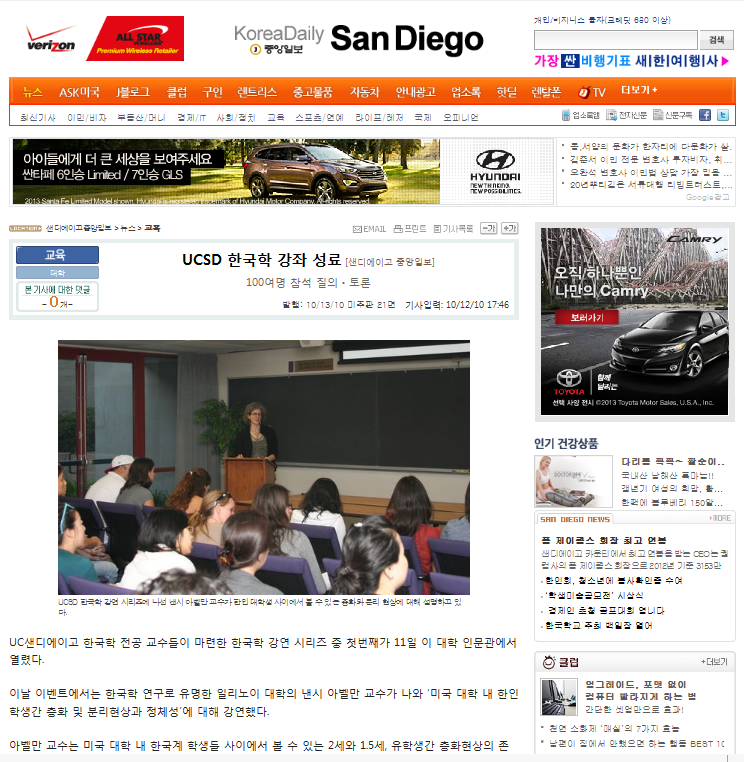 